РОЖИЩЕНСЬКА МІСЬКА РАДА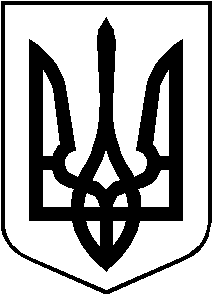 ЛУЦЬКОГО РАЙОНУ ВОЛИНСЬКОЇ ОБЛАСТІвосьмого скликанняРІШЕННЯ 10 лютого 2022 року                                                                                       № 16/54Про надання дозволу на розроблення проекту землеустрою щодо відведення земельної  ділянки ТОВ «НАБУТОК»	Розглянувши клопотання ТОВ «НАБУТОК» та керуючись пунктом 34 частини 1 статті 26, статтею 33 Закону України «Про місцеве самоврядування в Україні», статтями 12, 22, 79, 93, 122, 123, 124, 134 Земельного Кодексу України, статтями 19, 25, 50 Закону України «Про землеустрій», враховуючи рекомендації постійної комісії з питань депутатської діяльності та етики, дотримання прав людини, законності та правопорядку, земельних відносин, екології, природокористування, охорони пам’яток та історичного середовища від 21.01.2022 № 17/58, міська радаВИРІШИЛА:	1. Надати дозвіл на розроблення проекту землеустрою щодо відведення земельної ділянки в оренду терміном на 10 років ТОВ «НАБУТОК» для іншого сільськогосподарського призначення площею , кадастровий номер 0724586900:01:002:0125, що розташована за межами населених пунктів Рожищенської міської ради.	2. Проект землеустрою щодо відведення земельної ділянки подати для розгляду та затвердження в установленому законом порядку.	3. Контроль за виконанням даного рішення покласти на постійну комісію з питань депутатської діяльності та етики, дотримання прав людини, законності та правопорядку, земельних відносин, екології, природокористування, охорони пам’яток та історичного середовища Рожищенської міської ради.Міський голова                                                                     Вячеслав ПОЛІЩУКДанилюк Олег  21541